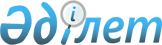 Шектеу іс-шараларын белгілеу туралы
					
			Күшін жойған
			
			
		
					Павлодар облысы Павлодар қаласы Жетекші ауылы әкімінің 2022 жылғы 23 мамырдағы № 1 шешімі. Қазақстан Республикасының Әділет министрлігінде 2022 жылғы 24 мамырда № 28178 болып тіркелді. Күші жойылды - Павлодар облысы Павлодар қаласы Жетекші ауылы әкімінің 2022 жылғы 15 шілдедегі № 7 (алғашқы ресми жарияланған күнінен кейін қолданысқа енгізіледі) шешімімен
      Ескерту. Күші жойылды - Павлодар облысы Павлодар қаласы Жетекші ауылы әкімінің 15.07.2022 № 7 (алғашқы ресми жарияланған күнінен кейін қолданысқа енгізіледі) шешімімен.
      Қазақстан Республикасының "Ветеринария туралы" Заңының 10-1 бабының 7) тармақшасына сәйкес, Павлодар қаласының бас мемлекеттік ветеринариялық – санитариялық инспекторының 2022 жылғы 11 мамырдағы № 1-26/187 ұсынысы негізінде ШЕШТІМ:
      1. Павлодар облысы Павлодар қаласы Жетекші ауылының аумағында ірі қара мал арасында жұқпалы ринотрахеит пен вирустық диарея ауруының анықталуына байланысты шектеу іс-шаралары белгіленсін.
      2. Осы шешімнің орындалуын бақылауды өзіме қалдырамын.
      3. Осы шешім оның алғашқы ресми жарияланған күнінен бастап қолданысқа енгізіледі.
					© 2012. Қазақстан Республикасы Әділет министрлігінің «Қазақстан Республикасының Заңнама және құқықтық ақпарат институты» ШЖҚ РМК
				
      Жетекші ауылының әкімі 

Н. Абдрахманов
